Anlage 2 zum KMS vom 20.07.2021 Az. VII.3 – BS4641.0/10/2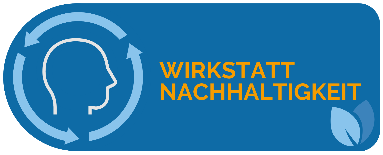 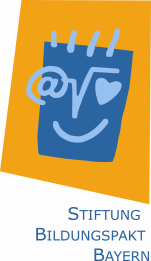 Neuer Schulversuch Wirkstatt Nachhaltigkeit Bewerbungsformular zur Teilnahme am Teilprojekt Campus-NBitte ergänzen Sie die geforderten Angaben und senden Sie die Bewerbungper E-Mail bis zum 22. Oktober 2021 an die zuständige Schulaufsicht.Bewerben können sich alle Mittelschulen, Wirtschaftsschulen, Realschulen und Gymnasien in Bayern. Erforderlich sind die Zustimmung der Lehrerkonferenz, das Einvernehmen mit dem Elternbeirat sowie das Benehmen mit dem Aufwandsträger.Sollten Sie noch weitere Informationen benötigen, wenden Sie sich gerne telefonisch oder per E-Mail an die Projektleitung Herrn StD Anton Seitz (Tel. 089/2186 2021, anton.seitz@stmuk.bayern.de) oder Frau KRin Nicole Bräunl-Mayer (Tel. 089/2186-2084, nicole.braeunl-mayer@stmuk.bayern.de).Kontakt:Schulart:Schulleiter/in:Schule, Schulnummer:Vollständige Schulanschrift:Telefon und E-Mail:Kontakt:Schulart:Schulleiter/in:Schule, Schulnummer:Vollständige Schulanschrift:Telefon und E-Mail:Ansprechpartner an der Schule für die Wirkstatt Nachhaltigkeit (Name, Funktion bzw. Aufgabe, E-Mail): Ansprechpartner an der Schule für die Wirkstatt Nachhaltigkeit (Name, Funktion bzw. Aufgabe, E-Mail): Sind an Ihrer Schule Aktivitäten zur Bildung für nachhaltige Entwicklung in die Schulentwicklung integriert?Nennen Sie bitte zwei: ja neinHat Ihre Schule bereits Siegel/Auszeichnungen in diesem Bereich erhalten? Wenn ja, welche? ja neinGibt es bereits Ideen, mit denen Ihre Schule sich an Campus-N beteiligen möchte? Skizzieren Sie diese stichpunktartig auf maximal einer Seite.Gibt es bereits Ideen, mit denen Ihre Schule sich an Campus-N beteiligen möchte? Skizzieren Sie diese stichpunktartig auf maximal einer Seite.Hatten Schüler/innen die Gelegenheit, sich bei der Auswahl der bisherigen Projekte einzubringen? ja nein